Évaluation diagnostique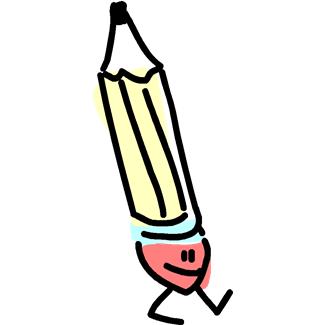 (Vérifions tes connaissaces.)Prénom:________________________________Te souviens-tu?Définis dans tes mots les termes suivants.  Tu peux aussi utiliser un exemple :Mot variable :Mot invariable :Genre et nombre d’un mot :Donneur d’accord :Mode d’un verbe :Temps d’un verbe :Temps simple (verbe) :Temps composé (verbe) :Fonction grammaticale : Quels sont les deux groupes de mots qui sont essentiels dans la phrase de base?Nomme quelques exemples de classes de mots.Qu’est-ce qu’un complément de phrase?Lis l’extrait ci-dessous et réponds aux questions.M.Eric et M. Duncan ont la nausée.  Le mouvement leur fait tourner la tête.  Chaque seconde les rend de plus en plus malades.  Ils n’arrivent pas à garder leurs yeux sur un objet ou une personne.  Les gens autour d’eux s’amusent.  Ils crient à tue-tête.  S’ils avaient su qu’ils auraient la nausée, ils n’auraient jamais attendu aussi longtemps.Où sont M. Eric et M. Duncan ? _____________________________Pourquoi ne peuvent-ils pas fixer un objet ou une personne? ________________________Pourquoi ont-ils attendu? ____________________________________Une petite réflexion!Selon toi, quels sont tes forces et tes défis en français?  Je désire avoir une réponse précise.Lecture (ex : trouver les informations, déduction, expliquer mon opinion, vocabulaire, etc.) Écriture (ex. : accords en genre et nombres, les participes passés, la syntaxe, l’utilisation de la virgule, trouver mes erreurs, me rappeler des règles, etc.) :Sache que je ferai tout en mon possible pour t’aider et t’accompagner tout au long de l’année.  Nous sommes une équipe qui sera là pour toi!  Ensemble, nous pouvons faire une grande différence dans ton cheminement.							Je te souhaite une belle année scolaire!									Mme Isabelle 😊 